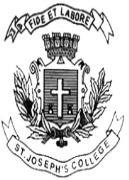 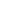 ST. JOSEPH’S COLLEGE (AUTONOMOUS), BENGALURU-27B.VOC. VISUAL MEDIA AND FILMMAKING – IV SEMESTEREND SEMESTER EXAMINATION: APRIL 2023(Examination conducted in May 2023)VOF 4319 – HISTORY OF VISUAL ART(For current batch students only)Time: 2 hoursMax Marks: 60This question paper contains ONE printed page and TWO parts.Please read the questions carefully. Stick to the minimum and maximum word count for the answers.Provide appropriate references and examples to support your answers.Answer any THREE questions (200 to 300 words each) 	                     [10 x 3 = 30]What is cave art? What is the significance it brought to ‘composing’ a picture?What is considered to be Gothic art? Explain any two significant features of the same with relevant examples.Describe any three main features of the Chennakeshawa Temple.What is the contribution of Raja Ravi Varma to Indian art? Extract an academic meaning/statement of art and briefly explain the same. Answer any TWO questions (400 to 750 words each) 	        	         [15 x 2 = 30]What was the significance of ‘studios’ and ‘art guilds’ during the period of the Italian Renaissance? Substantiate your answer with relevant examples.Trace out the evolution of portraiture from early Greek art through Classical Art, the Hellenistic period and the era of Roman art. Pick out any three major distinctions between art produced in the Byzantine and Renaissance era. ***